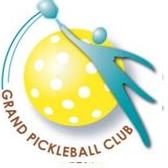          GRAND PICKLEBALL CLUBVOLUNTEER OF THE QUARTER AWARD CRITERIAThis award is for a person who volunteers or has volunteered time to improving the Pickleball Club community through various contributions and community service.Nominee assisted or spearheaded a campaign, or service that proved beneficial to an event of the clubNominee must be a member of the Pickleball ClubNominee’s contributions must be of an exceptional nature.Nominee selflessly gives of their time to improving the Pickleball club community without receiving monetary compensationNominee may be considered a mentor to others based upon their volunteer effortsVolunteer for Club Committees, Club events such as; Tournaments, Clinics, Fund Raisers, Ladders etc.VOLUNTEER OF THE 4TH QUARTER           NOMINATION FORMNominated by:   _____________________________________________Phone Number:  _____________________________________________Email Address:    _____________________________________________PLEASE BE SURE YOUR NOMINEE MEETS THE CRITERIA BEFORE NOMINATINGNominee Name: _____________________________________________Phone Number:      ____________________________________________Email address:        ___________________________________________Mailing Address: ____________________________________________       ____________________________________________What three words best describe the person you are nominating? __________________________________________________________________________________________________________________What campaigns or services does/ did the Nominee assist or spearhead that prove (d) beneficial to an individual event and/or the Pickleball Club community?  ___________________________________________________________________________________________________________________________________________________________________________Volunteer of the Quarter Nomination Form (continued)Please describe how the nominee has gone above and beyond for an individual event and/or the Pickleball Club community and why they should receive the Volunteer of the Quarter award.________________________________________________________________________________________________________________________________________________________________________________________________________________________________________________________________________________________________________________________________________________________________________________________________________________________________________________________________________________________________________________________________________________________________________________________________________________________Remit to:Sun City Grand Pickleball Club Volunteer CommitteeAttn: Awards Chair: Colleen Grimes, cgrimes01@cox.netLinda Durkee, linda.durkee@cox.netDEADLINE FOR SUBMISSION IS AUGUST 20, 2018 